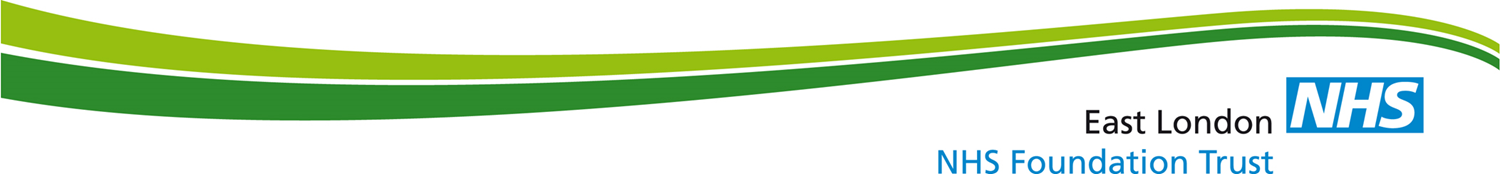 90°90°90° Handwriting Posture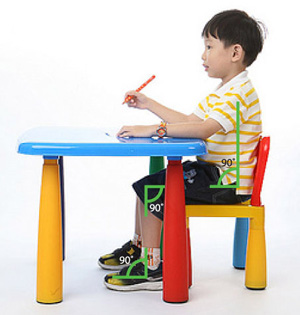 